               Приложение 1Условные знаки для построения плана решения проблемы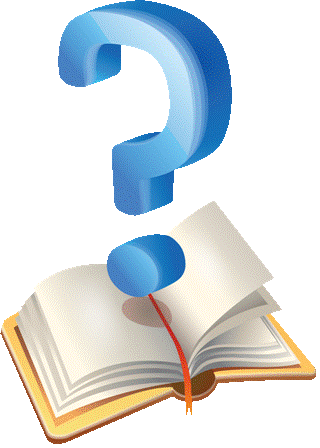 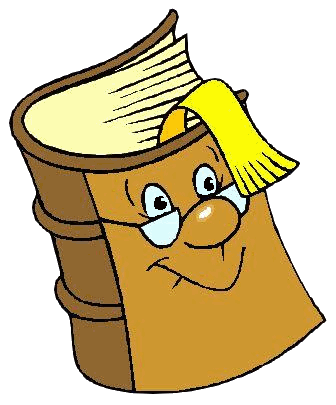 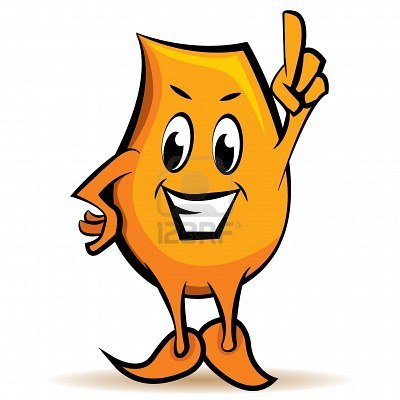 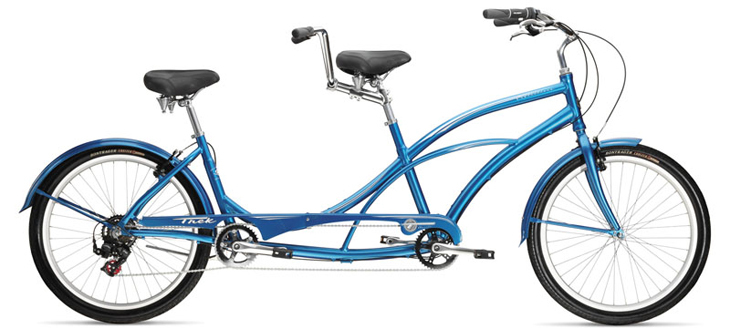 